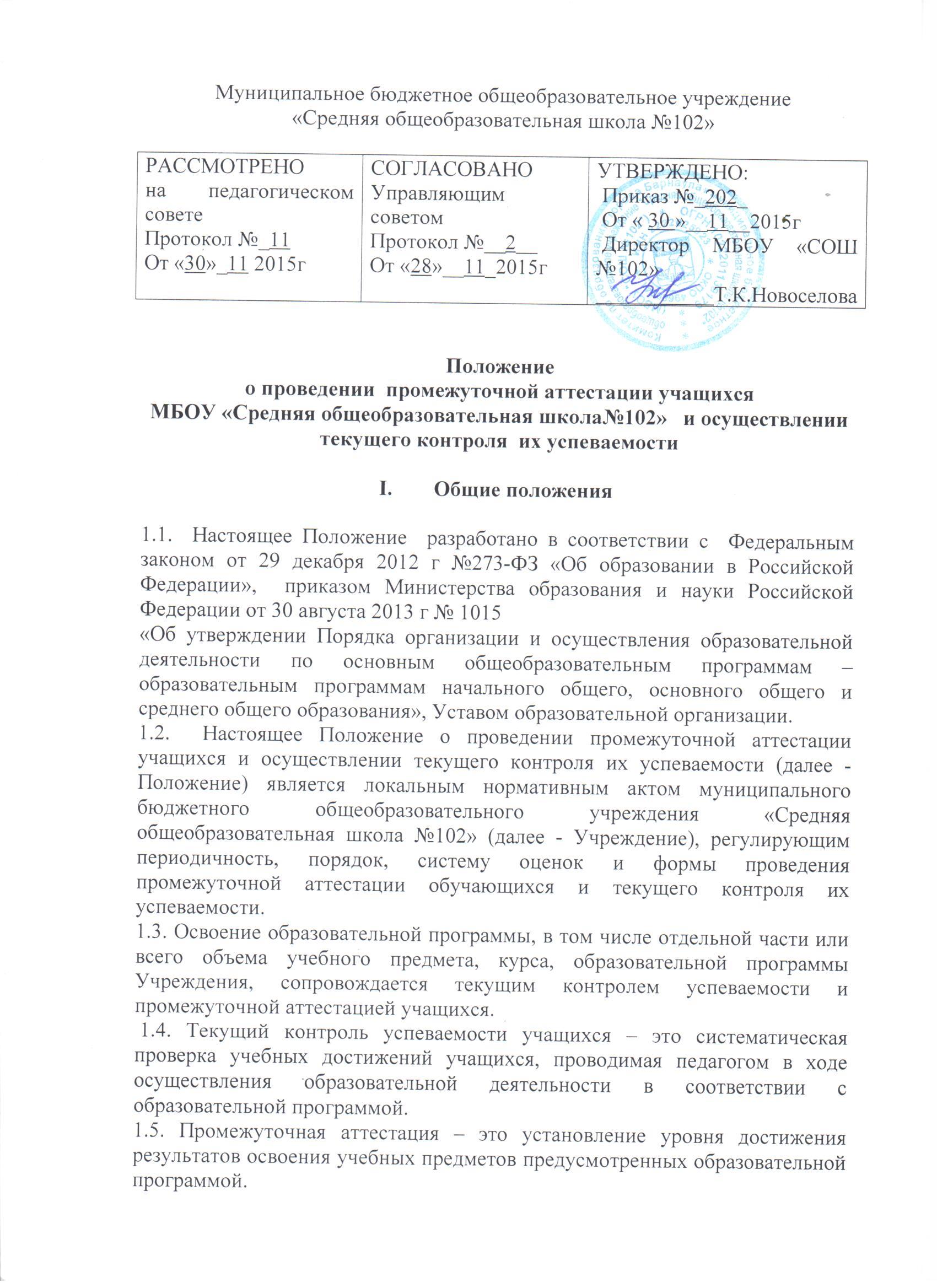 1.6. Промежуточная аттестация проводится, начиная со второго класса.1.7. Промежуточная аттестация учащихся 2-9 классов подразделяется на  четвертную промежуточную аттестацию, которая  проводится по каждому учебному предмету по итогам четверти, а также годовую промежуточную аттестацию, которая проводится по каждому учебному предмету по итогам учебного года.1.8. Промежуточная аттестация учащихся 10-11 классов подразделяется на полугодовуюпромежуточную аттестацию, которая проводится по итогам полугодия, а также годовую  промежуточную аттестацию, которая проводится по каждому учебному предмету по итогам учебного глода.1.9. Годовая промежуточная аттестация проводится на основе результатов четвертных (полугодовых) промежуточных аттестаций.1.10. Сроки проведения промежуточной аттестации определяются образовательной программой Учреждения.                              II.Текущий контроль успеваемости обучающихся2.1. Текущий контроль успеваемости обучающихся (далее-текущий контроль) представляет собой совокупность мероприятий, включающих планирование текущего контроля по отдельным учебным предметам (курсам) учебного плана основной общеобразовательной программы, разработку содержания и методики проведения отдельных контрольных работ, проверку (оценку) хода и результатов выполнения  обучающимися указанных контрольных работ, а также документальное оформление результатов проверки (оценки), осуществляемых в целях:   - оценки индивидуальных образовательных достижений обучающихся и динамики их роста в течение учебного года;   - выявления индивидуально значимых и иных факторов (обстоятельств), способствующих или препятствующих достижению обучающимися планируемых образовательных результатов освоения соответствующей основной  образовательной программы;    - изучения и оценки эффективности методов, форм и средств обучения, используемых в образовательном процессе;   - принятия организационно-педагогических и иных решений по совершенствованию образовательного процесса в школе.2.2.  Предметом текущего контроля является способность обучающихся решать учебные задачи с использованием средств, содержанию соответствующих учебных предметов, в том числе на основе метапредметных действий.    Под средствами, соответствующими содержанию учебного предмета, понимаются:   - система предметных знаний, включающая опорные знания (ключевые теории, идеи, понятия, факты, методы), усвоение которых принципиально необходимо для успешного обучения, и знания, дополняющие, расширяющие или углубляющие опорные знания, а также служащие пропедевтикой для последующего изучения других учебных предметов;   - действия с предметным содержанием (предметные действия), предполагающие использование адекватных знаково-символических средств; моделирование; сравнение, группировку и классификацию объектов; анализ, синтез и обобщение учебного материала; установление связей (в том числе причинно-следственных) и аналогий; поиск, преобразование, представление и интерпретация информации.2.3.  Текущий контроль осуществляется в  следующих  формах:-проведение разных видов контрольных работ с выставлением обучающимся  индивидуальных текущих отметок по результатам выполнения данных работ;   - выведение четвертных (в Х-ХI классах - полугодовых) отметок успеваемости обучающихся путём обобщения текущих отметок успеваемости, выставленных обучающимся в течение соответствующей учебной четверти (учебного полугодия). 2.4.  В зависимости от особенности предмета оценки, представления её результатов рабочие программы могут предусматривать устные, письменные и практические контрольные работы.              Устный контроль предусматривает: выступления учащихся с докладами (сообщениями) по определённой учителем или самостоятельно выбранной теме; выразительное чтение (в том числе наизусть) или пересказ текстов; произнесение самостоятельно сочинённых речей, решение математических и иных задач в уме; комментирование (анализ) ситуаций; разыгрывание сцен (диалогов) с другими участниками образовательного процесса; исполнение вокальных произведений; ответы на вопросы учителя по заданной теме урока, другая   работа, выполняемая устно.Письменный контроль предусматривает: выполнение  заданий, предусматривающих запись в тетрадь решения математических и иных задач; выполнение упражнений, письменные ответы на конкретные вопросы; диктанты, изложения, сочинения по литературным произведениям; подготовка рецензий (отзывов, аннотаций); конспектирование текстов; создание графических схем (диаграмм, таблиц и т.д.); изготовление чертежей; производство вычислений, расчётов (в том числе с использованием электронно-вычислительной техники); создание (формирование) электронных баз данных; выполнение стандартизированных тестов (в том числе компьютерных); другие   работы, результаты которых представляются в письменном (наглядном) виде.       К практической   работе относится: проведение научных наблюдений; постановка лабораторных опытов (экспериментов); изготовление макетов (действующих моделей и т.д.); выполнение контрольных упражнений, нормативов по физической культуре (виду спорта); выполнение учебно-исследовательской работы с подготовкой письменного отчёта (реферата) о ходе и результатах этой работы; производство работ с использованием ручного инструмента, машин, станочного и иного технологического оборудования; организация и проведение учебных, развлекательных и иных мероприятий;  разработка и осуществление социальных проектов; участие в учебных дискуссиях (дебатах); другие    работы, выполнение которых предполагает использование специального технологического оборудования и (или) интенсивное взаимодействие с другими людьми для достижения поставленной цели.    Контрольные работы  проводятся после изучения большой темы, форму определяет учитель.         2.5. Перечень контрольных работ, проводимых в течение учебного года, определяется рабочими программами учебных предметов с учётом планируемых образовательных (предметных и метапредметных) результатов освоения соответствующей основной общеобразовательной программы.    Перечень контрольных работ, проводимых в течение учебной четверти (полугодия), определяется календарно-тематическим планом, составляемым учителем на основе рабочей программы соответствующего учебного предмета2.6. Содержание и порядок проведения отдельных контрольных работ, включая порядок проверки и оценки результатов их выполнения, разрабатываются учителем с учётом следующих требований:   - содержание контрольной работы должно соответствовать определённым предметным и метапредметным результатам, предусмотренным рабочей программой учебного предмета;  -  в контрольную работу включаются задания (вопросы, задачи и т.д.), которые успешно выполняются обычно не менее чем одной третью обучающихся; трудные, т.е. успешно выполняемые менее чем одной третью обучающихся, задания могут использоваться на индивидуальных и групповых факультативных занятиях с наиболее способными обучающимися, а также при проведении предметных олимпиад; -  время, отводимое на выполнение письменных контрольных работ в начальных классах,   не должно превышать одного учебного часа; в  V-XI классах – двух учебных часов; -устные и письменные контрольные работы выполняются обучающимися в присутствии учителя (лица, проводящего контрольную работу); отдельные виды практических   работ (например, выполнение учебно – исследовательской работы, разработка и осуществление социальных проектов) могут выполняться полностью или частично в отсутствии учителя (лица, проводящего практическую  работу); -  в случаях, когда допускается выполнение контрольной  работы совместно в малых группах, порядок оценки результатов выполнения работы должен предусматривать выставление индивидуальной отметки успеваемости каждого обучающегося независимо от числа обучающихся, выполнявших одну работу.2.7.  Конкретное время и место проведения контрольной работы устанавливаются учителем по согласованию с заместителем директора Учреждения по учебно-воспитательной работе.Время проведения контрольной работы, а также перечень предметных и метапредметных результатов, достижение которых необходимо для успешного выполнения данной работы, требования к выполнению и (или) оформлению результатов выполнения (критерии, используемые при выставлении текущей отметки успеваемости) доводятся учителем до сведения обучающихся на предыдущем уроке. 2.8. Выполнение контрольных работ, предусмотренных рабочими программами учебных предметов, является обязательным для всех обучающихся. Отметки за контрольную работу   выставляются всем учащимся в обязательном порядке.         Учащимся, не выполнявшим контрольную работу в связи с временным освобождением от посещения учебных занятий в лицее  и (или) от выполнения отдельных видов работ (по болезни, семейным обстоятельствам или иной уважительной причине), а равно самовольно пропустившим контрольную работу, предоставляется возможность выполнить пропущенные контрольные работы в течение соответствующей учебной четверти (полугодия), либо по истечении срока освобождения от учебных занятий.2.9.  Учащийся имеет право повысить отметку, пересдав материал. Срок и форму пересдачи устанавливает учитель. Отметка в этом случае выставляется в журнал рядом с полученной ранее. При выставлении итоговой отметки ранее полученная не учитывается.  2.10. В течение учебного дня для одних и тех же обучающихся    может быть проведено не более одной контрольной работы.             Ответственность за соблюдение требований настоящего пункта возлагается на заместителя директора по учебно-воспитательной работе, согласующего время и место проведения контрольных работ.2.11.  Ход и (или) результаты выполнения отдельной контрольной работ, соответствующие предмету текущего контроля, оцениваются на основе следующей шкалы текущих отметок успеваемости: 5 баллов - «отлично»; 4 балла - «хорошо»; 3 балла - «удовлетворительно»; 2 балла - «неудовлетворительно». Индивидуальные отметки успеваемости, выставленные обучающимся по результатам выполнения контрольных работ, заносятся в классный журнал. Отметки за контрольную работу проставляются в графе того дня, когда проводилась данная работа. 2.12. В интересах оперативного управления процессом обучения, учитель, помимо контрольных работ, вправе проводить иные работы с целью выявления индивидуальных образовательных достижений обучающихся (проверочные работы), в том числе в отношении отдельных обучающихся.           Количество, сроки и порядок проведения проверочных работ устанавливаются учителями самостоятельно. Отметки успеваемости за письменные самостоятельные, групповые и тому подобные работы учащихся обучающего характера после обязательного анализа выставляются в журнал по усмотрению учителя. 2.13.  Четвертные (полугодовые) отметки успеваемости обучающихся выводятся  по окончании соответствующей учебной четверти (полугодия) на основе текущих отметок успеваемости, выставленных обучающимся в классный журнал.           Четвертная (полугодовая) отметка успеваемости обучающихся по учебному предмету определяется  исходя из фактических знаний по предмету (текущей отметки) с учетом отметок, полученных учащимися за контрольные работы.  В спорных случаях вопрос решается с заместителем директора по УВР. 2.14. Учащиеся, временно обучающиеся в санаториях, реабилитационных общеобразовательных учреждениях, аттестуются на основе представленных документов по их аттестации в этих   заведениях. 2.15. В Учреждении используется следующая шкала отметок успеваемости обучающихся: 5 баллов – «отлично»; 4 балла – «хорошо»; 3 балла – «удовлетворительно»; 2 балла – «неудовлетворительно». Нормы выставления указанных отметок определяются в соответствии с методическими рекомендациями предметных методических объединений школы с учетом планируемых образовательных результатов освоения основных общеобразовательных программ, установленных федеральными государственными образовательными стандартами.2.16.  Текущий контроль успеваемости обучающихся I класса осуществляется посредством ежедневной проверки полноты и качества выполненных ими работ, завершающейся дачей необходимых индивидуальных рекомендаций обучающимся и их родителям (законным представителям). Отметки в баллах не выставляются. 2.17.  Оценивание предметов компонента образовательного учреждения учебного плана школы, названные «предметные курсы», «элективные курсы» осуществляется посредством проверки полноты и качества выполненных работ. Четвертные отметки успеваемости по данным учебным предметам не выводятся.III. Промежуточная аттестация обучающихся3.1. Под промежуточной аттестацией обучающихся понимается совокупность мероприятий по установлению соответствия индивидуальных образовательных достижений обучающихся планируемым результатам освоения основной образовательной программы начального общего, основного общего или среднего (полного) общего образования на момент окончания учебного года с целью продолжения освоения обучающимися соответствующей основной образовательной программы лицея.3.2. Промежуточная аттестация обучающихся I класса осуществляется в форме годовых контрольных работ по обязательным учебным предметам, предусмотренным учебным планом основной общеобразовательной программы начального общего образования для данного года обучения. Результаты годовых контрольных работ оцениваются по двузначной шкале: «зачтено» или «не зачтено».              Содержание и порядок проведения годовых контрольных работ, включая порядок проверки и оценки результатов их выполнения, разрабатываются учителями начальных классов  и формируется не менее чем в двух параллельных формах (вариантах).             Годовые контрольные работы проводятся в течение последнего месяца учебного года учителями, непосредственно преподающими соответствующие учебные предметы в данных класса.         Конкретные сроки и места проведения годовых контрольных работ устанавливаются учителями по согласованию с заместителем директора по учебно-воспитательной работе.    Установленные сроки и места проведения контрольных работ, а также перечень предметных и метапредметных результатов, достижение которых необходимо для успешного выполнения указанных работ, требования к выполнению и (или) оформлению результатов их выполнения (критерии, используемые при выставлении отметок) доводятся учителями до сведения обучающихся и родителей (законных представителей) обучающихся не позднее, чем до истечения двух недель со дня начала четвёртой четверти учебного года.3.3.Промежуточная аттестация обучающихся II-VIII и X классов по отдельным учебным предметам осуществляется путём выведения годовых отметок успеваемости на основе четвертных (полугодовых) отметок успеваемости, выставленных обучающимся в течение соответствующего учебного года.             Для объективного выставления отметок успеваемости учащимся за четверть (полугодие) необходимо наличие не менее трех текущих  отметок (при 1-часовой недельной учебной нагрузке по предмету) и более (при учебной нагрузке  2-х и более часов в неделю).                Отметка успеваемости обучающегося по учебному предмету определяется как среднее арифметическое всех текущих  отметок за соответствующий период и выставляется целыми числами в соответствии с правилами математического округления.3.4. При выведении четвертных (полугодовых) и годовых  отметок можно учитывать  внеучебные достижения учащихся, соответствующие планируемым предметным и (или) метапредметным результатам освоения основной образовательной программы.3.5. Для целей настоящего положения под внеучебными достижениями обучающихся понимается приобретение обучающимися личного опыта успешной учебной, трудовой и иной социально значимой деятельности в рамках:    - реализации индивидуальных и групповых учебных проектов (работ), не предусмотренных       основной общеобразовательной программой (рабочими программами учебных предметов) в        качестве обязательных;   - освоения предметных и иных курсов по выбору обучающихся;   - участия в предметных олимпиадах, соревнованиях и иных конкурсных мероприятиях.           Под демонстрацией внеучебных достижений понимается:    - непосредственное осуществление обучающимся указанных в настоящем пункте видов        деятельности, а равно воспроизведение аудио-   или видеозаписей, сделанных в ходе        осуществления этих видов деятельности;   - публичная презентация результатов (продуктов) деятельности, ранее осуществлённой      обучающимися;    - представление документов, подтверждающих факт успешного выполнения обучающимся        определённой деятельности (работ) и наличие соответствующих внеучебных достижений.3.6. Основной формой фиксации внеучебных достижений обучающихся является индивидуальный портфолио обучающегося, предоставляющий собой совокупность сведений о содержании приобретённого опыта (компетентности), о виде, месте и времени (продолжительности) осуществления деятельности, в рамках которой он приобретён, о других участниках этой деятельности (включая руководителей, инструкторов, консультантов и др.), а также различных документов (грамот, дипломов, отзывов, рецензий, рекомендательных писем и др.), подтверждающих достигнутые при этом результаты.       Портфолио обучающегося может быть представлено при промежуточной аттестации в электронном виде.3.7. Оценка продемонстрированных обучающимися внеучебных достижений в ходе промежуточной аттестации обучающихся осуществляется на основе планируемых предметных и метапредметных результатов освоения основной образовательной программы начального общего, основного общего и среднего (полного) общего образования и включает в себя:    -  отнесение продемонстрированных обучающимся внеучебных достижений к определённым        предметным и (или)  метапредметным результатам освоения соответствующей основной        образовательной программы;    - установление наличия и направленности динамики индивидуального развития обучающегося в данной области в течение учебного года.    Установление наличия и направленности динамики индивидуального развития обучающихся производится путём сравнения содержания (характера) и уровня внеучебных достижений обучающегося на данный момент с соответствующими значениями (характеристиками), достигнутыми на момент окончания предыдущего учебного года. 3.8.Учреждение создаёт и ведёт  базу данных (через портфолио обучающихся) о внеучебных достижениях всех обучающихся.  IV. Дополнительная промежуточная аттестация обучающихся 4.1.  В случае несогласия обучающегося и (или) его родителей (законных представителей) с выставленной обучающемуся годовой отметкой успеваемости по одному или нескольким учебным предметам на основании соответствующего письменного заявления родителей (законных представителей) обучающихся проводится дополнительная промежуточная аттестация обучающихся по соответствующим учебным предметам.    Указанное заявление родителей (законных представителей) должно быть подано не позднее трех дней с момента выставления обучающемуся оспариваемой годовой отметки успеваемости. 4.2.  Дополнительная промежуточная аттестация обучающихся проводится в форме собеседования или письменной контрольной работы (кроме обучающихся I класса) комиссией, формируемой  по приказу директора из числа педагогических работников.            Председателем аттестационной комиссии является директор школы или один из его заместителей. В состав аттестационной комиссии в обязательном порядке включается учитель, выставивший оспариваемую отметку.4.3. Подготовка необходимых экзаменационных материалов (экзаменационных билетов, примерных вопросов для собеседования, тестов), а также определение порядка проведения экзаменов и критериев оценки из результатов осуществляется соответствующими методическими объединениями учителей.     Дата (время) и место проведения экзаменов (повторных годовых контрольных работ) определяются аттестационной комиссией и объявляются приказом директора.4.4. Результаты дополнительной промежуточной аттестации оформляются соответствующими протоколами аттестационных комиссий.V.Принятие решений по результатам промежуточной аттестации обучающихся5.1. Обучающиеся I класса признаются освоившими основную общеобразовательную программу учебного года, если они выполнили годовые контрольные работы с оценкой «зачтено».       Обучающиеся II-VIII и Х классов признаются освоившими образовательную программу учебного года, если по всем обязательным учебным предметам, предусмотренным учебным планом для данного года обучения, им выведены годовые отметки успеваемости не ниже 3 баллов («удовлетворительно»).5.2. Неудовлетворительные результаты промежуточной аттестации по одному или нескольким учебным предметам, курсам, дисциплинам (модулям) образовательной программы или непрохождение промежуточной аттестации при отсутствии уважительных причин признаются академической задолженностью.5.3. Обучающиеся обязаны ликвидировать академическую задолженность.5.4.  Обучающиеся, имеющие академическую задолженность, вправе пройти промежуточную аттестацию по соответствующему учебному предмету, курсу, дисциплине (модулю) не более двух раз в сроки, определяемые школой, в пределах одного года с момента образования академической задолженности. В указанный период не включаются время болезни обучающегося.5.5. Для проведения промежуточной аттестации во второй раз образовательной организацией создается комиссия.5.6. Обучающиеся, не прошедшие промежуточной аттестации по уважительным причинам или имеющие академическую задолженность, переводятся в следующий класс условно.5.7. Обучающиеся   по образовательным программам начального общего, основного общего и среднего общего образования, не ликвидировавшие в установленные сроки академической задолженности с момента ее образования, по усмотрению их родителей (законных представителей) оставляются на повторное обучение, переводятся на обучение по адаптированным образовательным программам в соответствии с рекомендациями психолого-медико-педагогической комиссии либо на обучение по индивидуальному учебному плану.VI. Критерии выставления отметок6.1.   При оценке знаний обучающихся необходимо учитывать основные качественные характеристики овладения учебным материалом: имеющиеся у учащихся фактические знания и умения, их полноту и прочность, умение применять на практике в различных ситуациях, владение терминологией и специфическими способами обозначения и записи.6.2.   В основу критериев оценки учебной деятельности учащихся положены объективность и единый подход. При 5 – балльной оценке для всех установлены общедидактические критерии.Оценка «5» ставится в случае:- знания, понимания, глубины усвоения обучающимся всего объёма программного материала;                                                                                                                                               - умения выделять главные положения в изученном материале, на основании фактов и примеров обобщать, делать выводы, устанавливать межпредметные и внутрипредметные связи, творчески применяет полученные знания в незнакомой ситуации;- отсутствие ошибок и недочётов при воспроизведении изученного материала, при устных ответах устранение отдельных неточностей с помощью дополнительных вопросов учителя, соблюдение культуры письменной и устной речи, правил оформления письменных работ.Оценка "4":- знание всего изученного программного материала;- умений выделять главные положения в изученном материале, на основании фактов и примеров обобщать, делать выводы, устанавливать внутрипредметные связи, применять полученные знания на практике;- незначительные (негрубые) ошибки и недочёты при воспроизведении изученного материала, соблюдение основных правил культуры письменной и устной речи, правил оформления письменных работ.Оценка "3" (уровень представлений, сочетающихся с элементами научных понятий):- знание и усвоение материала на уровне минимальных требований программы, затруднение при самостоятельном воспроизведении, необходимость незначительной помощи преподавателя;                                                                                                                       - умение работать на уровне воспроизведения, затруднения при ответах на видоизменённые вопросы;   - наличие грубой ошибки, нескольких негрубых при воспроизведении изученного материала, незначительное несоблюдение основных правил культуры письменной и устной речи, правил оформления письменных работ.Оценка «2»:- знание и усвоение материала на уровне ниже минимальных требований программы, отдельные представления об изученном материале;      - отсутствие умений работать на уровне воспроизведения, затруднения при ответах на стандартные вопросы;    -  наличие нескольких грубых ошибок, большого числа негрубых при воспроизведении изученного материала, значительное несоблюдение основных правил культуры письменной и устной речи, правил оформления письменных работ.VII. Заключительные положения.7.1. В случае изменения законодательства Российской Федерации в области образования и (или) устава школы в части, затрагивающей организацию и осуществление текущего контроля успеваемости и промежуточной аттестации обучающихся, настоящее положение может быть изменено (дополнено).      Проекты изменений (дополнений) к настоящему положению разрабатываются заместителем директора по учебно – воспитательной работе, принимаются Педагогическим советом  и утверждаются Советом школы в порядке, установленном уставом учреждения.7.2. Настоящее положение должно быть признано недействительным и разработано заново в случае переименования, изменения типа и (или) реорганизации.7.3. Руководители и педагогические работники  несут предусмотренную трудовым законодательством Российской Федерации дисциплинарную ответственность за своевременное, точное и полное выполнение возложенных своих обязанностей и надлежащее использование предоставленных им прав в соответствии с настоящим положением.7.4.  Обучающиеся и родители (законные представители) обучающихся несут ответственность за нарушение настоящего положения в части, их касающейся, в соответствии с законодательством Российской Федерации в области образования и уставом школы.7.5. Настоящее положение доводится до сведения обучающихся и родителей (законных представителей) обучающихся при приёме обучающихся в школу, а также размешается на официальном сайте МБОУ «СОШ №102».